ALLEGATO DModello OFFERTASpett.le Comune di ArnaraVia dei Fossi, 1003020 Arnara (FR)Oggetto:	Offerta per il conferimento dell’incarico di Responsabile del Servizio di Protezione ePrevenzione ai sensi del D.Lgs. 81/2008 e ss.mm.ii..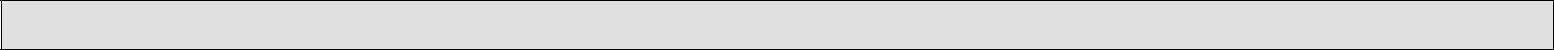 OFFERTA ECONOMICAIl sottoscritto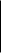 PRESENTA LA SEGUENTE OFFERTA INCONDIZIONATAun ribasso unico sul prezzo (pari ad €  3.152,59) del ________ % (dicesi ________________ virgola _____________ per cento), da applicare all’importo dei corrispettivi posti a base del servizio.                Firma ______________________________in qualità diin qualità di(titolare, legale rappresentante, procuratore, altro)(titolare, legale rappresentante, procuratore, altro)(titolare, legale rappresentante, procuratore, altro)(titolare, legale rappresentante, procuratore, altro)(titolare, legale rappresentante, procuratore, altro)(titolare, legale rappresentante, procuratore, altro)dello studio /società:dello studio /società:dello studio /società:dello studio /società:dello studio /società:dello studio /società:dello studio /società:dello studio /società:dello studio /società:dello studio /società:dello studio /società:dello studio /società:dello studio /società:dello studio /società:dello studio /società:dello studio /società:luogo(comune italiano o stato estero)(comune italiano o stato estero)(comune italiano o stato estero)(comune italiano o stato estero)(comune italiano o stato estero)(comune italiano o stato estero)(comune italiano o stato estero)ProvinciaProvinciasede legalesede legalesede legalesede legalePec:Pec:CAP:CAP:Partita IVA:CAP:CAP:Partita IVA:che partecipa alla procedura:che partecipa alla procedura:che partecipa alla procedura:che partecipa alla procedura:che partecipa alla procedura:che partecipa alla procedura:che partecipa alla procedura:che partecipa alla procedura:La presente offerta è sottoscritta in data